RELATÓRIO DE DESEMPENHO ACADÊMICOMESTRADO OU DOUTORADO(Ofício Circular nº 187/2020/DGP/REI/IFRS) Período de Incidência da Avaliação: Ano:             Semestre: CAMPO I – Dados CadastraisNome do Servidor:  Instituição de Ensino: Programa de Pós-Graduação: Nível: (  ) Mestrado  (  ) Doutorado						 Nome do Orientador:  			Área de Concentração:		Início do Curso:						Término do curso: Início da Bolsa:						Períodos de Liberação já concedidos:		CAMPO II – Desempenho Acadêmico (anexar comprovante de aproveitamento do semestre e comprovante de matrícula para o semestre seguinte)CAMPO III – Participação em Eventos (Seminários, Congressos, etc.) .Caso não houver preencha o campo com “Não houve”.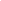 CAMPO IV - Produção Intelectual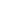 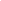 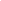 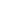 CAMPO V – Desenvolvimento do Projeto de PesquisaAssinale a Situação Atual:A. (   ) Está cursando disciplinas.B. (   ) Está desenvolvendo o Projeto de PesquisaC. (   ) Está redigindo o documento final (Dissertação/Tese) sobre o Projeto de PesquisaD. (   ) Outras situações (caso não se enquadre nas anteriores, descreva a situação resumidamente): Título atualizado do Projeto de Pesquisa:Resumo atualizado do Projeto de Pesquisa, caracterizando o problema investigado, justificativa, objetivos almejados, metodologia e resultados esperados.Assinatura do Servidor: _____________________________				Data: ___  /___ /______CAMPO VI – Parecer do Orientador (Mestrado/Doutorado) sobre o andamento das atividades de pesquisa e previsão de término:Nome do Orientador: E-mail do Orientador: Assinatura do Orientador: _____________________________________________________________________________________Para preenchimento do IFRSDisciplinas Cursadas no SemestreCarga Horária TotalN° de CréditosConceito ObtidoData do Parecer: ___/___/___CAMPO VIIParecer da Chefia Imediata: _____________________________________________________________________________________________________________________________________________________________________________________________________________________(assinatura e carimbo)CAMPO VIIICiência da CIS:__________________________________________________________________________________________________________________________________________________________________________________________________________________Presidente da Comissão (assinatura e carimbo)